İstanbul Teknik Üniversitesi Bilişim Enstitüsünün Yönetim Kurulu 361 sıra sayılı toplantısı 03 Temmuz 2017 tarihinde, Bilişim Enstitüsünde gerçekleştirilmiştir. Katılım ve kararlar aşağıda belirtilmiştir.Katılım: Prof. Dr. Ertuğrul KARAÇUHA (Müdür) Prof. Dr. Lütfiye DURAK ATA (Müdür Yrd.)Doç. Dr. F. Aylin SUNGUR (Müdür Yrd.) Prof. Dr. Ahmet SİRKECİOĞLU (Üye) ( Yıllık İzinde)Doç. Dr. Lale TÜKENMEZ ERGENE (Üye)  (Yıllık İzinde)Doç. Dr. Mustafa E. KAMAŞAK (Üye) (Yıllık İzinli)Pervin NASIRLIEL (Enstitü Sekreteri Vekili - Raportör) Gündem:1.Gelen Evrak ve Gündem.2. BEYK Karar Tutanaklarının imzalanması.3. Enstitümüz Uydu Haberleşme ve Uzaktan Algılama Programı 705072004 sıra sayılı doktora öğrencisi İbrahim ÇATALKAYA’nın, 2016-2017 Akademik Yılı Bahar Döneminde mezun olması ile ilgili siyah kapak sunuş formu.4. Enstitümüz Hesaplamalı Bilim ve Mühendislik Programı 702121022 sıra sayılı yüksek lisans öğrencisi İbrahim ÖZKÜÇÜK’ün 2016-2017 Akademik Yılı Bahar döneminde mezun olması.5. Enstitümüz Hesaplamalı Bilim ve Mühendislik Programı 702141011 sıra sayılı yüksek lisans öğrencisi Gözde İNİŞ’in 2016-2017 Akademik Yılı Bahar döneminde mezun olması.6. Enstitümüz Bilişim Uygulamaları Programı 708151020 sıra sayılı yüksek lisans öğrencisi Hayder JAWDHARİ’nin 2016-2017 Akademik Yılı Bahar döneminde mezun olması.7. Enstitümüz Hesaplamalı Bilim ve Mühendislik Programı 702121001 sıra sayılı yüksek lisans öğrencisi Alparslan PEHLİVAN’ın 2016-2017 Akademik Yılı Bahar döneminde mezun olması.8. Enstitümüz Uydu Haberleşmesi ve Uzaktan Algılama Programı 705141005 sıra sayılı yüksek lisans öğrencisi Hamed GHOLAMI VIJOUYEH’in 2016-2017 Akademik Yılı Bahar döneminde mezun olması.9. Enstitümüz Bilgi Güvenliği Mühendisliği ve Kriptografi Programı 707151009 sıra sayılı yüksek lisans öğrencisi Eren KOCAAĞA’nın 2016-2017 Akademik Yılı Bahar döneminde mezun olması.10. Enstitümüz Uydu Haberleşme ve Uzaktan Algılama Programı 705112006 sıra sayılı doktora öğrencisi A. Tuğsan İŞİAÇIKÇOCAK’ın mevcut danışmanı Prof.Dr. Elif SERTEL’in yerine Doç.Dr. Çiğdem GÖKSEL’in atanması ile ilgili 30.06.2017 tarihli dilekçesi.11. Aşağıda öğrenci numarası adı-soyadı yazılı Enstitümüz öğrencilerinin danışmanı Doç.Dr. B.Uğur TÖREYİN’in danışmanlıktan çekilme talebi ile ilgili dilekçesi.Öğrenci No		Ad-Soyad		704162001		Arman NEJAHİ708151014		İsmail DEMİRBİLEK708151031		Rıdvan ÖZGÜVENİR708151032		Selçuk ERAN12. Enstitümüz Bilişim Uygulamaları Anabilim Dalı Öğretim Üyesi Doç.Dr. B. Uğur TÖREYİN’in, 11-23 Temmuz 2017 tarihleri arasında Tunus’ta düzenlenecek olan “Evaluation of Forest Fire Risk and Impact Using Imagery” projesine katılmak üzere; 2547 Sayılı Kanunun 39. maddesi uyarınca yolluk, yevmiye ve konaklama ücretinin yürütücülüğünü üstlendiği TÜBİTAK 114E426 bütçesinden karşılanmak üzere 10-24 Temmuz 2017 tarihleri arasında Tunus’ta görevlendirilmesi talebi ile ilgili 28.06.2017 tarihli dilekçesi.13. Enstitümüz Bilgisayar Bilimleri Anabilim Dalı Öğretim Üyesi Doç.Dr. M. Oğuzhan KÜLEKCİ’nin, 30 Temmuz - 10 Ağustos 2017 tarihleri arasında Amerika Birleşik Devletleri’nde Indiana Üniversitesi Bloomington kampüsünde “School of Informatics and Computing”de öğretim üyesi olan Prof.Dr. Cenk ŞAHİNALP ve araştırma grubuna yönelik olarak biyoenformatik alanda çalışma ziyareti gerçekleştirmek üzere; 2547 sayılı Kanunun 39. Maddesi uyarınca 29 Temmuz – 11 Ağustos 2017 tarihleri arasında, yolluk, yevmiye ve konaklama masraflarının yürütücüsü olduğu 114E293 nolu TÜBİTAK ve BAP-UAİP ( 40520- Genomik Veri İşleme Kapsamında Araştırma İşbirliği) projesinden karşılanmak üzere görevlendirilme talebi ile ilgili 29.06.2017 tarihli dilekçesi.14. Enstitümüz Müdürü ve Ulusal Yüksek Başarımlı Hesaplama Merkezi Müdürü Porf.Dr. Ertuğrul KARAÇUHA’nın 10-12 Temmuz 2017 tarihleri arasında National Teahnical University Kharkiv Polytechnic Institute (NTU)’de görüşmelerde bulunmak üzere; 2547 sayılı Kanunun 39. Maddesi uyarınca 09-13 Temmuz 2017 tarihleri arasında yolluk, yevmiye ve konaklama masraflarının İTÜ Rektörlük bütçesinden %50 artırımlı olarak Ukrayna’da görevlendirilmesi talebi ile ilgili 30.06.2017 tarihli dilekçesi.15. Enstitümüz kadrosunda olup, 2547 Sayılı Kanunun 13/b maddesi uyarınca İnşaat Fakültesi’nde görevli bulunan Öğr.Gör.Dr.  Aysun KÖROĞLU DOĞAN’ın UNESCO-IHE Institute for Water Education kurumunda 15.02.2017-14.02.2018 tarihleri arasında bir yıl sürecek olan Doktora sonrası çalışmalarını devam ettirebilmek için Enstitümüz 26.12.2016 tarih 348 sayılı Yönetim Kurulu kararı ile 15.07.2017 tarihine karar maaşsız izinli sayılmıştı. Bu sürenin tekrar uzatılabilmesi talebi ile ilgili dilekçesi.16. Enstitümüz Uydu Haberleşmesi ve Uzaktan Algılama Programı 705121003 sıra sayılı yüksek lisans öğrencisi Elnaz NAJATİSHENDİ’nin 2016-2017 Akademik Yılı Bahar döneminde mezun olması.17.Rektörlüğümüz kadrosunda olup, 2547 Sayılı Kanunun 13/b maddesi uyarınca Enstitümüzde görevli bulunan Uzman F. Ayda AKTAŞ’ın, 07-10 Ağustos 2017 tarihleri arasında Amerika Fairfax kentinde yapılacak olan “The Sixth International Conference on Agro-Geoinformatics (Agro-Geoinformatics 2017)” konferansına, “Phenology Based NDVI Time-series Compensation for Yield Estimation Analysis” başlıklı bildirisini sözlü olarak sunmak üzere; 2547 sayılı Kanunun 39. maddesi uyarınca 05-12 Ağustos 2017 tarihleri arasında uçak bileti, konferans kayıt ücreti, yasal yolluk ve yevmiyelerin “Tarımsal İzleme ve Bilgi Sistemi” projesi kapsamında karşılanarak Amerika’da görevlendirilmesi talebi ile ilgili 22.06.2017 tarihli dilekçesi.18. Enstitümüz Uydu Haberleşmesi ve Uzaktan Algılama Programı 705112007 sıra sayılı doktora öğrencisi Ethem İlhan ŞAHİN’in 17-19 Temmuz 2017 tarihleri arasında İspanya’nın Las Palmas de Gran Canaria şehrinde yapılacak olan “7th International Congresss of Energy and Management (CIIEM7)” isimli konferansa katılmak üzere 16-20 Temmuz 2017 tarihleri arasında yolluk, yevmiye, konaklama ve katılım ücretlerinin Sağlık, Kültür ve Spor Daire Başkanlığı bütçesinden karşılanmak üzere İspanya’da görevlendirilmesi talebi ile ilgili 03.07.2017 tarihli dilekçesi.19. Enstitümüz Uydu Haberleşmesi ve Uzaktan Algılama Programı 705161025 sıra sayılı yüksek lisans öğrencisi Ferda Cansu DEDE’nin Enstitümüz Bilişim Uygulamaları Yüksek Lisans Programına yatay geçiş yapması ile ilgili Program Yürütme Kurulundan alınan 21.06.2017 tarihli yazı. 20. Enstitümüz Coğrafi Bilgi Teknolojileri Programı 706162007 sıra sayılı doktora öğrencisi Murat Muhammed SAVCI’nın Enstitümüz Bilişim Uygulamaları Doktora Programına yatay geçiş yapması ile ilgili Program Yürütme Kurulundan alınan 22.06.2017 tarihli yazı.21. Enstitümüz Bilgi Güvenliği Mühendisliği ve Kriptografi Programı 707141011 sıra sayılı yüksek lisans öğrencisi Yücel AYDIN’ın 2016-2017 Akademik Yılı Bahar döneminde mezun olması.22. Enstitümüz Coğrafi Bilgi Teknolojileri Programı 706141019 sıra sayılı yüksek lisans öğrencisi Ruusa-Magano David’in 2016-2017 Akademik Yılı Bahar döneminde mezun olması.23. Enstitümüz Coğrafi Bilgi Teknolojileri Programı 706141021 sıra sayılı yüksek lisans öğrencisi Hafidhou ALI MVOUNA’ın 2016-2017 Akademik Yılı Bahar döneminde mezun olması.24. Enstitümüz İnşaat Yönetiminde Bilişim Tezsiz Yüksek Lisans Programı 703161008 sıra sayılı yüksek lisans öğrencisi Emre Buğra Yağcı’nın kaydının silinmesi talebi ile ilgili 03.07.2017 tarihli dilekçesi.25. Enstitümüz Hesaplamalı Bilim ve Mühendislik Programı 702142001 sıra sayılı doktora öğrencisi Burak TÜZÜNER’in kaydının silinmesi talebi ile ilgili 03.07.2017 tarihli dilekçesi.26. Enstitümüz Coğrafi Bilgi Teknolojileri Programı 706141025 sıra sayılı yüksek lisans öğrencisi Cansenin GÜVEN’in kaydının silinmesi talebi ile ilgili 03.07.2017 tarihli dilekçesi.27. Enstitümüz Hesaplamalı Bilim ve Mühendislik Programı 702141004 sıra sayılı yüksek lisans öğrencisi Dinçhan DEMİRCİOĞLU’nun kaydının silinmesi talebi ile ilgili dilekçesi.28. Enstitümüz Hesaplamalı Bilim ve Mühendislik Programı 702151017 sıra sayılı yüksek lisans öğrencisi Utkan ÇALIŞKAN’ın 2016-2017 Akademik Yılı Bahar döneminde mezun olması.Karar:1) Gelen Evrak ve Gündem2) 14.06.2017 günlü 360 sayılı İTÜ Bilişim Enstitüsü, Enstitü Yönetim Kurulu Toplantı Tutanağı Enstitü Yönetim Kurulu Üyeleri tarafından okundu, uygun bulundu ve imzalandı.3) Prof.Dr. Sedef KENT PINAR danışmanlığında doktora çalışmasını yürüten Enstitümüz Uydu Haberleşmesi ve Uzaktan Algılama Programı 705072004 sıra sayılı doktora öğrencisi İbrahim ÇATALKAYA’nın, “Mikrodalga Soğurucu Tasarımı” isimli doktora tezinin Tez Yazılım Kılavuzuna göre incelendiği, gerekli düzenlemelerin yapılmasının sağlandığı ve son halinin uygun bulunduğu ile ilgili Kütüphane ve Dokümantasyon Daire Başkanlığının 29.06.2017 tarihli, 404 sayılı yazısı ve doktora sınav jürisi raporu görüşüldü. Yapılan görüşmeler sonucunda; doktor unvanı verilmesi teklifini oybirliği ile yapan doktora sınav jürisi raporu incelenerek, İbrahim ÇATALKAYA’ya doktor unvanı verilmesi uygun bulundu ve Üniversitemiz Senato Toplantısında onurlandırılması için Rektörlüğe arzına karar verildi.4) Enstitümüz Hesaplamalı Bilim ve Mühendislik Programı 702121022 sıra sayılı yüksek lisans öğrencisi İbrahim ÖZKÜÇÜK’ün 2016-2017 Akademik Yılı Bahar döneminde mezun olmasının uygun olduğuna karar verildi.5) Enstitümüz Hesaplamalı Bilim ve Mühendislik Programı 702141011 sıra sayılı yüksek lisans öğrencisi Gözde İNİŞ’in 2016-2017 Akademik Yılı Bahar döneminde mezun olmasının uygun olduğuna karar verildi.6) Enstitümüz Bilişim Uygulamaları Programı 708151020 sıra sayılı yüksek lisans öğrencisi Hayder JAWDHARİ’nin 2016-2017 Akademik Yılı Bahar döneminde mezun olmasının uygun olduğuna karar verildi.7) Enstitümüz Hesaplamalı Bilim ve Mühendislik Programı 702121001 sıra sayılı yüksek lisans öğrencisi Alparslan PEHLİVAN’ın 2016-2017 Akademik Yılı Bahar döneminde mezun olmasının uygun olduğuna karar verildi.8) Enstitümüz Uydu Haberleşmesi ve Uzaktan Algılama Programı 705141005 sıra sayılı yüksek lisans öğrencisi Hamed GHOLAMI VIJOUYEH’in 2016-2017 Akademik Yılı Bahar döneminde mezun olmasının uygun olduğuna karar verildi.9) Enstitümüz Bilgi Güvenliği Mühendisliği ve Kriptografi Programı 707151009 sıra sayılı yüksek lisans öğrencisi Eren KOCAAĞA’nın 2016-2017 Akademik Yılı Bahar döneminde mezun olmasının uygun olduğuna karar verildi.10) Enstitümüz Uydu Haberleşme ve Uzaktan Algılama Programı 705112006 sıra sayılı doktora öğrencisi A. Tuğsan İŞİAÇIK ÇOLAK’ın mevcut danışmanı Prof.Dr. Elif SERTEL’in yerine Doç.Dr. Çiğdem GÖKSEL’in atanmasının uygun olduğuna karar verildi.11) Aşağıda öğrenci numarası adı-soyadı yazılı Enstitümüz öğrencilerinin danışmanı Doç.Dr. B.Uğur TÖREYİN’in danışmanlıktan çekilme talebinin uygun olduğuna karar verildi.Öğrenci No		Ad-Soyad		704162001		Arman NEJAHİ708151014		İsmail DEMİRBİLEK708151031		Rıdvan ÖZGÜVENİR708151032		Selçuk ERAN12) Enstitümüz Bilişim Uygulamaları Anabilim Dalı Öğretim Üyesi Doç.Dr. B. Uğur TÖREYİN’in, 11-23 Temmuz 2017 tarihleri arasında Tunus’da düzenlenecek olan “Evaluation of Forest Fire Risk and Impact Using Imagery” projesine katılmak üzere; 2547 Sayılı Kanunun 39. maddesi uyarınca yolluk,yevmiye ve konaklama  ücretinin yürütücülüğünü üstlendiği  TÜBİTAK 114E426 bütçesinden karşılanmak üzere 10-24 Temmuz 2017 tarihleri arasında Tunus’da görevlendirilmesinin uygun olduğuna ve Rektörlüğe arzına karar verildi.13) Enstitümüz Bilgisayar Bilimleri Anabilim Dalı Öğretim Üyesi Doç.Dr. M. Oğuzhan KÜLEKCİ’nin, 30 Temmuz - 10 Ağustos 2017 tarihleri arasında Amerika Birleşik Devletleri’nde Indiana Üniversitesi Bloomington kampüsünde “School of Informatics and Computing”de öğretim üyesi olan Prof.Dr. Cenk ŞAHİNALP ve araştırma grubuna yönelik olarak biyoenformatik alanda çalışma ziyareti gerçekleştirmek üzere; 2547 sayılı Kanunun 39. Maddesi uyarınca 29 Temmuz – 11 Ağustos 2017 tarihleri arasında, yolluk, yevmiye ve konaklama masraflarının yürütücüsü olduğu 114E293 nolu TÜBİTAK ve BAP-UAİP ( 40520- Genomik Veri İşleme Kapsamında Araştırma İşbirliği) projesinden karşılanmak üzere görevlendirilme talebinin uygun olduğuna ve Rektörlüğe arzına karar verildi.14) Enstitümüz Müdürü ve Ulusal Yüksek Başarımlı Hesaplama Merkezi Müdürü Porf.Dr. Ertuğrul KARAÇUHA’nın 10-12 Temmuz 2017 tarihleri arasında National Teahnical University Kharkiv Polytechnic Institute (NTU)’de görüşmelerde bulunmak üzere; 2547 sayılı Kanunun 39. Maddesi uyarınca 09-13 Temmuz 2017 tarihleri arasında yolluk, yevmiye ve konaklama masraflarının İTÜ Rektörlük bütçesinden %50 artırımlı olarak Ukrayna’da görevlendirilmesi talebinin uygun olduğuna ve Rektörlüğe arzına karar verildi.15) Enstitümüz kadrosunda olup, 2547 Sayılı Kanunun 13/b maddesi uyarınca İnşaat Fakültesi’nde görevli bulunan Öğr.Gör.Dr.  Aysun KÖROĞLU DOĞAN’ın UNESCO-IHE Institute for Water Education kurumunda 15.02.2017-14.02.2018 tarihleri arasında bir yıl sürecek olan Doktora sonrası çalışmalarını devam ettirebilmek için Enstitümüz 26.12.2016 tarih 348 sayılı Yönetim Kurulu kararı ile 15.07.2017 tarihine karar maaşsız izinli sayılmıştı. Bu sürenin tekrar 3 ay süre uzatılabilmesinin uygun olduğuna karar verildi.16) Enstitümüz Uydu Haberleşmesi ve Uzaktan Algılama Programı 705121003 sıra sayılı yüksek lisans öğrencisi Elnaz NAJATİSHENDİ’nin 2016-2017 Akademik Yılı Bahar döneminde mezun olmasının uygun olduğuna karar verildi.17) Rektörlüğümüz kadrosunda olup, 2547 Sayılı Kanunun 13/b maddesi uyarınca Enstitümüzde görevli bulunan Uzman F. Ayda AKTAŞ’ın, 07-10 Ağustos 2017 tarihleri arasında Amerika Fairfax kentinde yapılacak olan “The Sixth International Conference on Agro-Geoinformatics (Agro-Geoinformatics 2017)” konferansına, “Phenology Based NDVI Time-series Compensation for Yield Estimation Analysis” başlıklı bildirisini sözlü olarak sunmak üzere; 2547 sayılı Kanunun 39. maddesi uyarınca 05-12 Ağustos 2017 tarihleri arasında uçak bileti, konferans kayıt ücreti, yasal yolluk ve yevmiyelerin “Tarımsal İzleme ve Bilgi Sistemi” projesi kapsamında karşılanarak Amerika’da görevlendirilmesi talebinin uygun olduğuna ve Rektörlüğe arzına karar verildi.18) Enstitümüz Uydu Haberleşmesi ve Uzaktan Algılama Programı 705112007 sıra sayılı doktora öğrencisi Ethem İlhan ŞAHİN’in 17-19 Temmuz 2017 tarihleri arasında İspanya Las Palmas de Gran Canaria şehrinde yapılacak olan “7 th ınternational congresss of Energy and Management (CIIEM7)” isimli konferansa katılmak üzere; 6245 sayılı Harcırah Kanunu uyarınca 16-20 Temmuz 2017 tarihleri arasında yolluk, yevmiye, konaklama ve katılım ücretlerinin Sağlık, Kültür ve Spor Daire Başkanlığı bütçesinden karşılanmak üzere İspanya’da görevlendirilmesinin uygun olduğuna ve Rektörlüğe arzına karar verildi.19) Enstitümüz Uydu Haberleşmesi ve Uzaktan Algılama Programı 705161025 sıra sayılı yüksek lisans öğrencisi Ferda Cansu DEDE’nin Enstitümüz Bilişim Uygulamaları Yüksek Lisans Programına yatay geçiş yapma talebi Program Yürütme Kurulu Üyelerince değerlendirilmiş olup başvuru sonuçlarının uygun olduğuna karar verildi.20) Enstitümüz Coğrafi Bilgi Teknolojileri Programı 706162007 sıra sayılı doktora öğrencisi Murat Muhammed SAVCI’nın Enstitümüz Bilişim Uygulamaları Doktora Programına yatay geçiş yapma talebi Program Yürütme Kurulu Üyelerince değerlendirilmiş olup başvuru sonuçlarının uygun olduğuna karar verildi.21) Enstitümüz Bilgi Güvenliği Mühendisliği ve Kriptografi Programı 707141011 sıra sayılı yüksek lisans öğrencisi Yücel AYDIN’ın 2016-2017 Akademik Yılı Bahar döneminde mezun olmasının uygun olduğuna karar verildi.22) Enstitümüz Coğrafi Bilgi Teknolojileri Programı 706141019 sıra sayılı yüksek lisans öğrencisi Ruusa-Magano David’in 2016-2017 Akademik Yılı Bahar döneminde mezun olmasının uygun olduğuna karar verildi.23) Enstitümüz Coğrafi Bilgi Teknolojileri Programı 706141021 sıra sayılı yüksek lisans öğrencisi Hafidhou ALI MVOUNA’ın 2016-2017 Akademik Yılı Bahar döneminde mezun olmasının uygun olduğuna karar verildi.24) Enstitümüz İnşaat Yönetiminde Bilişim Tezsiz Yüksek Lisans Programı 703161008 sıra sayılı yüksek lisans öğrencisi Emre Buğra YAĞCI’nın kaydının silinmesi talebinin uygun olduğuna karar verildi.25) Enstitümüz Hesaplamalı Bilim ve Mühendislik Programı 702142001 sıra sayılı doktora öğrencisi Burak TÜZÜNER’in kaydının silinmesi talebinin uygun olduğuna karar verildi.26) Enstitümüz Coğrafi Bilgi Teknolojileri Programı 706141025 sıra sayılı yüksek lisans öğrencisi Cansenin GÜVEN’in kaydının silinmesi talebinin uygun olduğuna karar verildi.27) Enstitümüz Hesaplamalı Bilim ve Mühendislik Programı 702141004 sıra sayılı yüksek lisans öğrencisi Dinçhan DEMİRCİOĞLU’nun kaydının silinmesi talebinin uygun olduğuna karar verildi.28) Enstitümüz Hesaplamalı Bilim ve Mühendislik Programı 702151017 sıra sayılı yüksek lisans öğrencisi Utkan ÇALIŞKAN’ın 2016-2017 Akademik Yılı Bahar döneminde mezun olmasının uygun olduğuna karar verildi.İTÜ Bilişim Enstitüsü 03 Temmuz 2017 günlü, 361 sayılı Enstitü Yönetim Kurulu ToplantısıProf. Dr. Ertuğrul KARAÇUHAMüdürDoç. Dr. Fethiye Aylin SUNGUR				Prof.Dr. Lütfiye DURAK ATA                             (Müdür Yardımcısı)						(Müdür Yardımcısı) Prof. Dr. Ahmet SİRKECİOĞLU			      Doç. Dr. Lale TÜKENMEZ ERGENE                   (Üye)							         (Üye)		  (Yıllık İzinde)						  (Yıllık İzinde)Doç. Dr. Mustafa Ersel KAMAŞAK(Üye)						   (Yıllık İzinde)Aslı gibidir.Pervin NASIRLIELEnstitü Sekreteri Vekili(Raportör)İTÜ Bilişim Enstitüsü03 Temmuz 2017 günlü, 361 sayılıEnstitü Yönetim Kurulu Toplantı Tutanağı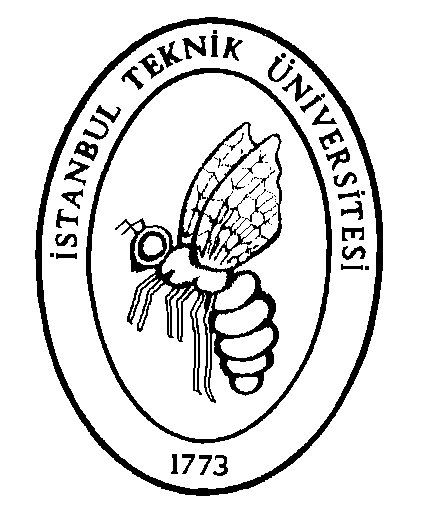 